LISTA DZIECI PRZYJĘTYCH                                                             do Publicznego Przedszkola „Tik-Tak” w Straszynie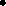 1.   Berggrün Tymon                                                                                     2.   Biesik Szymon                                                                                   3.   Czajkowski Stanisław                                                                               4.   Długi Wojciech                                                                                            5.   Domagała Igor                                                                                        6.   Furmańczyk Paweł                                                                                7.   Gębski Jan                                                                                               8.   Góralski Kajetan                                                                                           9.   Grzelecka Róża                                                                                    10. Jaskułowski Krystian                                                                                    11. Kolatorska Kinga                                                                           12. Krawczyk Oskar                                                                                     13. Kuligowski Antoni                                                                                  14. Meger Julia                                                                                            15. Mosek Małgorzata                                                                                 16. Mukha Lev                                                                                             17. Niewodowska Maja                                                                                     18. Olczak Piotr                                                                                      19. Orchowska Joanna                                                                               20. Parol Blanka                                                                                                   21. Pawlukojć Adam                                                                                  22. Rychlik Maja                                                                                          23. Smalec Aleksander                                                                               24. Sokołowska Antonina                                                                      25. Żygowska Jadwiga   